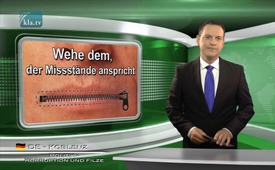 Gare à celui qui parle des dysfonctionnements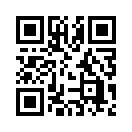 Le compositeur de chansons allemand Frank Rennicke, qui avait posé sa candidature pour le mandat de Chancelier, est un critique virulent de la politique actuelle des réfugiés d’Angela Merkel. Avec les textes de ses chansons, ce père de huit enfants se bat depuis presque 30 ans pour son peuple et sa patrie.Le compositeur de chansons allemand Frank Rennicke, qui avait posé sa candidature pour le mandat de Chancelier, est un critique virulent de la politique actuelle des réfugiés d’Angela Merkel. Avec les textes de ses chansons, ce père de huit enfants se bat depuis presque 30 ans pour son peuple et sa patrie. Le 12 mars 2016 une perquisition a eu lieu chez lui et chez l’un de ses amis, avec la suspicion d’une prétendue violation de la loi sur le contrôle des armes de guerre. Lors de cette perquisition, un fusil et une mitrailleuse ont été trouvés. Comme l’examen du fusil a révélé qu’il ne s’agissait que d’une carabine de décoration et que la mitrailleuse s’est révélée être un jouet, le ministère public du district de Hof a arrêté son enquête.
Un autre exemple de ce qui peut arriver lorsqu’on parle des choses politiquement incorrectes s’est produit lors de la journée du parti de gauche « Die Linken » le 28 mai 2016. La chef du groupe parlementaire « Die Linken », Sahra Wagenknecht a reçu une tarte dans le visage de la part de la soi-disant initiative antifasciste « Tartes pour les ennemis des hommes ». Et cela, parce que peu de temps auparavant elle avait dit que les réfugiés devraient respecter les limites de capacité d’accueil, les limites de disponibilité de la population et le droit du pays hôte. Là, on voit clairement que celui qui désigne des dysfonctionnements en les appelant par leur nom doit s’attendre à être persécuté, qu’il soit de droite ou de gauche. 
Xavier Naidoo, qui a également vécu cela en direct, l’exprime encore plus clairement. Il a dit : « … personne de nous n’est libre. Et il n’est pas question que nous pensions : Tout est super, nous sommes plus riches que nous ne l’avons jamais été… Pour moi, ce qui est grave, c’est  qu’à 70 kilomètres à côté de chez moi à Kaiserslautern, c’est-à-dire à Ramstein, il y a des soldats américains qui manœuvrent des drones. Et moi je paie 30 milliards par an ou je ne sais pas combien de milliards, pour que ceux-là, ils abattent des gens à partir de l’Allemagne ! Non, vraiment. Je n’ai pas envie de ça. » Il faut beaucoup de courage pour dire ce que pensent de nombreuses personnes en Allemagne et dans d’autres pays. Klagemauer-TV offre une plateforme où les citoyens engagés reflètent ce qu’il y a dans la conscience du peuple et influencent celui-ci. Vous aussi, envoyez-nous d’autres informations et des « voix contre » et propagez nos informations dans votre entourage. Merci beaucoup.de mab+brmSources:http://de.sputniknews.com/panorama/20160528/310188885/wagenknecht-torte-ins-gesicht.html#commentsCela pourrait aussi vous intéresser:---Kla.TV – Des nouvelles alternatives... libres – indépendantes – non censurées...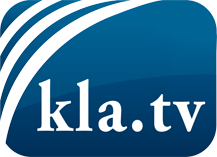 ce que les médias ne devraient pas dissimuler...peu entendu, du peuple pour le peuple...des informations régulières sur www.kla.tv/frÇa vaut la peine de rester avec nous! Vous pouvez vous abonner gratuitement à notre newsletter: www.kla.tv/abo-frAvis de sécurité:Les contre voix sont malheureusement de plus en plus censurées et réprimées. Tant que nous ne nous orientons pas en fonction des intérêts et des idéologies de la système presse, nous devons toujours nous attendre à ce que des prétextes soient recherchés pour bloquer ou supprimer Kla.TV.Alors mettez-vous dès aujourd’hui en réseau en dehors d’internet!
Cliquez ici: www.kla.tv/vernetzung&lang=frLicence:    Licence Creative Commons avec attribution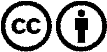 Il est permis de diffuser et d’utiliser notre matériel avec l’attribution! Toutefois, le matériel ne peut pas être utilisé hors contexte.
Cependant pour les institutions financées avec la redevance audio-visuelle, ceci n’est autorisé qu’avec notre accord. Des infractions peuvent entraîner des poursuites.